С 13 по 15 октября 2021 года прошла одна из крупнейших книжных выставок Европы –  LIBER MADRID,Мероприятие проведено при официальной поддержке Правительства Испании, Министерства образования и профессиональной подготовки Испании, Министерства культуры и спорта Испании, Городского совета г. Мадрид.Все материалы Российской Академии Естествознания были представлены как на традиционном офлайн стенде в выставочном комплексе IFEMA Madrid, так и на виртуальной деловой площадке "LiberDigital".Виртуальный стенд РАЕ занял достойное место в ряду экспозиций крупнейших европейских научных и образовательных учреждений. Аннотация монографии А.И. Наумовой “Современные IT-технологии для организации проектной деятельности по информатике в профильных классах” вошла в каталог Liber Madrid 2021. Получен Certificate of participation.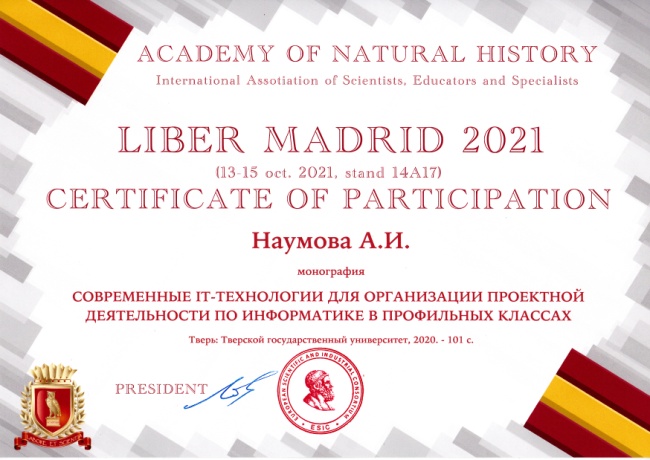 